Publicado en Menorca - Islas Baleares el 13/09/2019 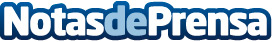 Four-hand massage, el nuevo tratamiento de Barceló Hamilton MenorcaCon esta nueva tipología de masaje, el ‘adults only’ ofrece a sus huéspedes una experiencia de relajación profunda, ideal para liberar estrés y tensiónDatos de contacto:Comunicación Barceló Hamilton Menorca+34 91 781 25 06 Nota de prensa publicada en: https://www.notasdeprensa.es/four-hand-massage-el-nuevo-tratamiento-de Categorias: Viaje Entretenimiento Medicina alternativa Bienestar http://www.notasdeprensa.es